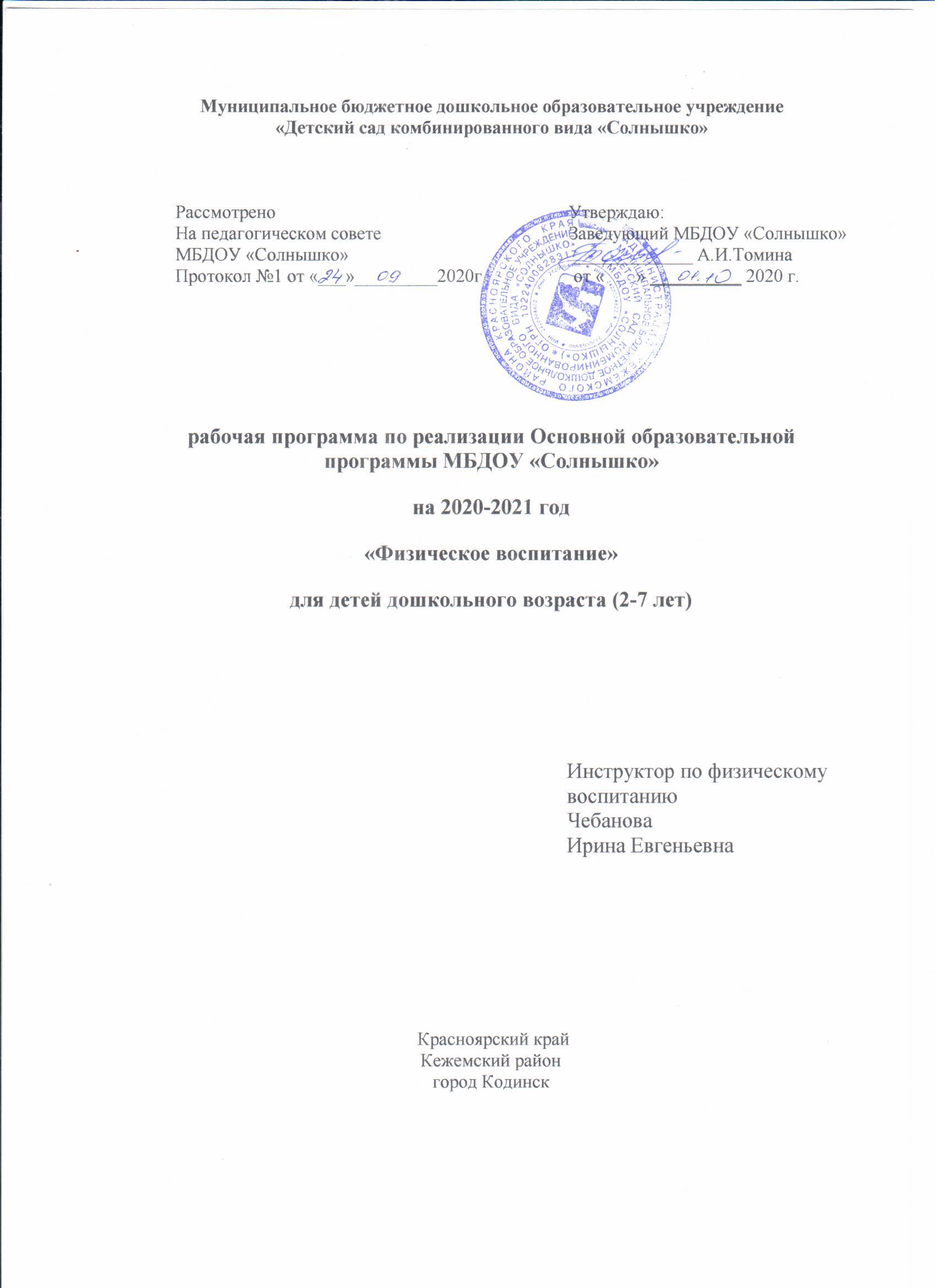      Н.М Амосов«Здоровье и счастье наших детей во многом зависит от постановки физической  культуры в детском саду и семье…Здоровье детей – будущее страны! Пояснительная записка.Программа работы по физическому воспитанию детей в ДОУ направлена на удовлетворение биологической потребности растущего организма  в двигательной деятельности,  сохранение и укрепление здоровья детей их физическое развитиеОснованием для разработки служит – основная образовательная программа ДОУ, Федеральный государственный образовательный стандарт, СанПин 2.4.1.3049-13 от 15 мая 2013 г. №26.        Планирование составлено на основе: Основной образовательной программы ДОУ и базовой «От рождения до школы»  под ред. Н.Е. Вераксы, Т.С. Комаровой,  М.А. Васильевой МОЗАИКА- СИНТЕЗ Москва, 2015Рабочая программа разработана с учетом возможностей образовательного учреждения, педагогических условий. Предусмотрено удовлетворение социального заказа по физкультурно-оздоровительной направленности в формах, определённых Федеральным законом «Об образовании в Российской Федерации» от 29 декабря 2012 года №273-ФЗ.В Рабочей программе максимально учитываются возрастные и индивидуальные особенности воспитанников.В данной рабочей программе представлена модель занятий,  на основе данных о возрастных, индивидуальных и психофизиологических особенностях детей младшей,  средней, старшей, подготовительной группы. В условиях дошкольного образования и с учетом его специфики данная модель выбрана как наиболее соответствующая требованиям системного подхода и овладения детьми новыми двигательными действиями. Структурной моделью такой системы являются тематические блоки.Цель  - создание благоприятных условий для полноценного образования, воспитания и развития ребенка в дошкольном возрасте, формирование основ  базовой  культуры личности, развитие психических и физических качеств в соответствии с возрастными   индивидуальными особенностями, формирование разнообразных способностей, подготовка ребенка к жизни в школе  и современном обществе. Задачи:Охрана и укрепление здоровья детей, поддержание бодрого, жизнерадостного настроения.Формирование жизненно необходимых двигательных умений и навыков ребёнка в соответствии с его индивидуальными особенностями, развитие психофизических качеств (ловкости, быстроты, выносливости, силы)Совершенствование всех функций организма, полноценное физическое развитие.Создание условий для реализации потребности детей в двигательной активности.Воспитание положительных нравственно-волевых качеств.       Для решения задач физического воспитания детей в ДОУ используются следующие  педагогические средства: физкультурные занятия, специально организованные занятия, физкультурные развлечения, спортивно-оздоровительный  кружок «Спортивная  карусель».      Успешное решение поставленных задач возможно лишь при условии комплексного использования всех средств физического воспитания: рациональный режим, питание, закаливание (в повседневной жизни; специальные меры закаливания) и движение (различные виды гимнастик, развивающие упражнения, спортивные игры, физкультурные занятия).Кроме, того задачи направленные на физическое развитие детей решаются индивидуально, в других видах деятельности, проводимые воспитателем в группе (динамические паузы, малоподвижные игры и др.).        В группах созданы центры физической культуры, где располагаются различные пособия, в том числе и для профилактики плоскостопия. В детском саду имеется спортивный зал для занятий. Всё это повышает интерес малышей к физкультуре, увеличивает эффективность занятий, позволяет детям упражняться во всех видах основных движений в помещении.         Безусловно, особое значение в воспитании здорового ребёнка придаётся развитию движений и физической культуре детей на физкультурных занятиях. Причём, в каждом возрастном периоде физкультурные занятия имеют разную направленность:Маленьким детям они должны доставлять удовольствие, научить их ориентироваться в пространстве, правильно работать с оборудованием, обучить приёмам элементарной страховки.В среднем возрасте – развить физические качества (прежде всего выносливость и силу)В старших группах – сформировать потребность в движении, развивать двигательные способности и самостоятельность и т.д.Поэтому используются  разнообразные варианты проведения физкультурных занятий:Занятия по традиционной схеме.Занятия, состоящие из набора подвижных игр большой, средней и малой интенсивности.Занятия-тренировки в основных видах движений.Круговая тренировка в старших, подготовительных группах.Занятия-соревнования, где дети в ходе различных эстафет двух команд выявляют победителей.Занятия-зачёты, во время которых дети сдают физкультурные нормы.Сюжетно-игровые занятия.        Диагностика физического развития дошкольников проводится   два  раза  в  год: сентябрь- вводная, апрель - заключительная, возможно в течение года проведение  промежуточной диагностики (по необходимости). Согласно учебному плану, в каждой возрастной группе   проводится три физкультурных занятия (одно на улице в форме «Поиграй-ка») еженедельно в утренние и в вечерние часы.Продолжительность занятий: I– младшая 10 минутII-младшая  - 15 минутСредняя группа – 20 минут;Старшая группа – 25 минут;Подготовительная группа – 30 минут.        Комплексная система физкультурно-оздоровительной работы способствует оздоровлению детей, повышению медико-педагогических условий для физического развития ребенка.Двигательная активность детейСистема закаливающих мероприятийОрганизация закаливания в режиме дня на холодный  периодОрганизация физкультурно-оздоровительной работыТематические блоки:1. Легкая атлетика (бег, бросание, метание, прыжки);2. Гимнастика (группировки, перекаты, упражнения на равновесие, лазанье по гимнастической лестнице);3. Спортивные игры (футбол, баскетбол, «мяч через сетку «хоккей»);4. Лыжная подготовка (катание с горы и на санках, зимние забавы).Программный материал предусматривает 2 занятия в неделю в спортивном зале и одно занятие  на улице в игровой форме, как закрепление. Блок лыжная подготовка предусматривает проведение занятий 1 раз в неделю на улице.Структура занятийПеред началом каждой темы (с целью создания интереса и мотивации) дети знакомятся с видом спорта изучаемой темы.Вводная часть направлена на улучшение эмоционального состояния, активацию внимания и подготовку детского организма к физическим нагрузкам основной части. Основная часть (самая большая по объему и значимости) включает в себя тренировку разных групп мышц, совершенствование всех физиологических функций организма детей и состоит из общеразвивающих упражнений и основных видов движений по теме. Итогом основной части занятия является – тематическая подвижная игра высокой активности.Заключительная часть выравнивает функциональное состояние организма детей. В ней воспитанники выполняют коррекционные и дыхательные упражнения, направленные на снижение двигательной активности, восстановление дыхания.Формы организации образовательной области «Физическое развитие»Занятие тренировочного типа, которые направлены на развитие двигательных функциональных возможностей детей. Тренировочные занятия включают многообразие движений (циклических, ритмических, акробатических и др.) и комплекс общеразвивающих упражнений с использованием тренажеров простого и сложного устройства. В занятие данного типа входят упражнения на спортивных комплексах.Фронтальный способ. Все дети одновременно выполняют одно и то же упражнение. Применяется при обучении детей ходьбе, бегу, в общеразвивающих упражнениях, в различных заданиях с мячом.Поточный способ. Дети поточно друг за другом (с небольшим интервалом), передвигаются, выполняя заданное упражнение (равновесие – ходьба по шнуру, гимнастической скамейке; прыжки с продвижением вперед и т.д.). Этот способ  позволяет педагогу корректировать действия детей, устранять ошибки и главное – оказывать страховку в случае необходимости. Данный способ широко используется для закрепления пройденного материала.Групповой способ. Дети по указанию инструктора распределяются  на группы, каждая группа получает определенное задание и выполняет его. Одна группа занимается под руководством педагога, другие занимаются с воспитателем группы.Индивидуальный способ. Применяется при объяснении нового программного материала, когда на примере одного ребенка (наиболее подготовленного) дается показ и объяснение задания, внимание детей обращается на правильность выполнения техники упражнения, на возможные ошибки и неточности.Контрольно-проверочные занятия, целью которых является выявление состояния двигательных умений и навыков у детей в основных видах движений (бег на скорость на I0 м, 30 м, прыжки в длину с места, метание мешочка вдаль, бросание мяча вверх и ловля его, бросание набивного мяча весом  из-за головы двумя руками и т.д)Принципы организации ООД по физкультуреПринцип научности предполагает подкрепление всех оздоровительных мероприятий научно обоснованными и практически адаптированными методиками.Принцип развивающего обучения от детей требуется приложение усилий для овладения новыми движениями.Принцип интеграции: процесс оздоровления детей в МДОУ осуществляется в тесном единстве с учебно-воспитательным процессом.Принцип систематичности и последовательности предполагает взаимосвязь знаний, умений, навыков.Принцип связи теории с практикой формирует у детей умение применять свои знания по сохранению и укреплению здоровья в повседневной жизни.Принцип индивидуально-личностной ориентации воспитания предполагает то, что главной целью образования становится ребенок, а не окружающий мир. Педагог, опираясь на индивидуальные особенности ребенка, планирует его развитие, намечет пути совершенствования умений и навыков, построение двигательного режима.Принцип доступности позволяет исключить вредные последствия для организма детей в результате завышенных требований физических нагрузок.Принцип результативности предполагает получение положительного результата оздоровительной работы независимо от возраста и уровня физического развития детей.Методы и приемы обучения:Наглядные:- наглядно – зрительные приемы (показ техники выполнения физических упражнений, использование наглядных пособий и физоборудования, зрительные ориентиры);- тактильно – мышечные приемы (непосредственная помощь инструктора);Словесные:- объяснения, пояснения, указания;- подача команд, распоряжений, сигналов;- вопросы к детям и поиск ответов;- образный сюжетный рассказ, беседа;- словесная инструкция.- слушание музыкальных произведений;  Практические:- выполнение и повторение упражнений без изменения и с изменениями;- выполнение упражнений в игровой форме;- выполнение упражнений в соревновательной форме;- самостоятельное выполнение упражнений на детском спортивном оборудовании в свободной игре. Материально – технические (пространственные) условия организации физической культуры детей.-Центр двигательной активности ребенка в группе;-Физкультурный зал;-Спортивная площадка, участки детского сада,оснащенные спортивным инвентарем, оборудованием.Технические средства обучения-музыкальный центр;-CD и аудио материал.-Ноутбук.Наглядно – образный материал-Иллюстрации и репродукции (великих спортсменов, спортсменов нашего города,  виды спорта);-Игровые атрибуты для подвижных игр и упражнений.График утренней гимнастики на 2020 – 2021 учебный год
Расписание ООД по физическому воспитаниюна 2020  - 2021 учебный годПерспективное планирование работы с родителямиПерспективное планирование с воспитателями.Физкультурно-оздоровительные мероприятия на 2020-2021 учебный годСодержание психолого-педагогической работы по освоению образовательной области “Физическое развитие”.                          Младшая группа (3-4 года)Физкультурно-оздоровительная работа-Сохранение и укрепление физического и психического здоровья детей.-Продолжать работу по укреплению и охране здоровья детей, формированию правильной осанки  закаливанию организма и совершенствованию его функций.-Осуществлять под руководством медицинских работников комплекс закаливающих процедур с использованием природных факторов (воздух, солнце, вода). Обеспечивать пребывание детей на воздухе в соответствии с режимом дня. Приучать детей находиться в помещении в облегченной одежде.-Продолжать приучать детей участвовать в совместных   подвижных играх и физических упражнениях на прогулке.            -Ежедневно проводить утреннюю гимнастику продолжительностью 5-6 минут.Воспитание культурно-гигиенических навыков.-Приучать детей следить за своим внешним видом.-Продолжать учить правильно, пользоваться мылом, аккуратно мыть руки, лицо, уши; насухо вытираться полотенцем после умывания, вешать полотенце на место.- Пользоваться расческой, носовым платком.             -Формировать навыки аккуратного приема пищи: пищу брать понемногу, хорошо пережевывать, есть бесшумно, правильно пользоваться столовыми приборами (ложка, вилка), салфеткой, полоскать рот после еды.Формирование начальных представлений о здоровом образе жизни.-Знакомить детей с частями тела и органами чувств человека. -Воспитывать потребность в соблюдении режима питания, употреблении в пищу овощей и фруктов, других полезных продуктов.-Дать представления о необходимых телу человека веществах и витаминах, о важности для здоровья сна, гигиенических процедур, движений, закаливания.Образовательная область «Физическая культура».«Содержание образовательной области „Физическая культура" направлено на достижение целей формирования у детей интереса и ценностного отношения к занятиям физической культурой, гармоничное физическое развитие через решение следующих специфических задач:-развитие физических качеств {скоростных, силовых, гибкости, выносливости и координации);-накопление и обогащение двигательного опыта детей (овладение основными движениями);-формирование у воспитанников потребности в двигательной активности и физическом совершенствовании».Развитие физических качеств, накопление и обогащение двигательного опыта.            Формировать правильную осанку. Учить  ходить и бегать свободно, не шаркая ногами, не опуская головы,  сохраняя  перекрестную  координацию движения рук и ног.  Приучать  действовать совместно. Закреплять умение ползать, пролезать, подлезать, перелезать через предметы.Развивать умение перелезать с одного пролета гимнастической стенки на другой (вправо, влево).Учить энергично, отталкиваться двумя ногами и правильно приземляться в прыжках свысоты, на месте  и с продвижением вперед;  принимать правильное исходное положение  в прыжках в длину и в высоту; в метании предметов.Закреплять умение энергично отталкивать предметы при катании  бросании.                    Продолжать учить ловить мяч двумя руками одновременно.Обучать хвату за перекладину во время лазания.Закреплять умение ползать. Учить строиться в колонну по одному, шеренгу, круг, находить свое место припостроениях. Учить кататься на санках, садиться на трехколесный велосипед, кататься на нем.Формирование потребности в двигательной активности и физическом совершенствовании.Формировать умения и навыки правильного выполнения движений в различных формах организации двигательной деятельности детей. Воспитывать красоту, грациозность, выразительность движений.Приучать детей к самостоятельному и творческому использованию физкультурного инвентаря и атрибутов для подвижных игр на прогулках.Один раз в месяц проводить физкультурные досуги продолжительностью 15 минут; два раза в год — физкультурные праздники (зимний и летний) продолжительностью 30 минут.Продолжать развивать активность детей в играх с мячами, обручами и т. д.Развивать быстроту, силу, ловкость, пространственную ориентировку. Учить быстро реагировать на сигнал и выполнять правила в подвижных играхРазвивать психофизические качества, самостоятельность и творчество при выполнении физических упражнений, в подвижных играх.Примерный перечень основных движений, спортивных игр и упражнений.Основные движения:Ходьба.Ходьба обычная, на носках,  с высоким подниманием колена, в колонне по одному, по двое (парами); в разных направлениях: по прямой,  по кругу, змейкой (между предметами), врассыпную. Ходьба с выполнением заданий (присесть, остановиться, повернуться). Упражнения в равновесии. Ходьба по прямой дорожке (ширина 15-20 см, длинна 2-2,5 м), по доске, гимнастической скамейке, бревну  приставляя пятку к носку, руки в стороны). Ходьба по ребристой, наклонной доске, (высота 30-). Перешагивание через рейки лестницы.  Медленное кружение в обе стороны (руки на поясе).Бег. Бег обычный, на носках, (подгруппами и всей группой).  Бег в колонне (по одному); бег в разных направлениях: по прямой извилистой дорожкам, по кругу, змейкой, врассыпную. Бег с выполнением задания.  Бег с изменением темпа,   в медленном темпе  в течение 50-60 секунд, в быстром темпе  на расстояние   ;Ползание, лазанье.Ползание на четвереньках по прямой (расстояние 6 м), между предметами, вокруг них;  подлезание под веревку, дугу (высота ) не касаясь руками пола.  Пролезание в обруч, перелезание через бревно. Лазанье по гимнастической стенке высота 1,5 метра.Прыжки. Прыжки на месте на двух ногах,  продвигаясь вперед (расстояние 2-), с поворотом кругом. Прыжки: из кружка в кружок,  вокруг предметов, между ними. Прыжки с высоты 15-20см,прыжки через линию, шнур   4-6 линий (поочередно через каждую.Прыжки через  предметы высотой 5-.,в длину с места через две линии,расстояние между которыми 25-30 см,  в длину с места (не менее 40 см). Катание, бросание, ловля, метание.Прокатывание мячей, (шарика) дpyг другу между предметами, в воротца (ширина 50-60см). Бросание мяча друг другу снизу, из-за головы и ловля его (на расстоянии ); перебрасывание мяча двумя руками: из-за головы и одной рукой через препятствия (с расстояния ). Бросание мяча вверх, о землю и ловля его двумя руками (2-3 раза подряд), отбивание мячао землю правой и левой рукой (не менее 5 раз подряд). Метание предметов на дальность правой и левой рукой (не менее 2,5-5 м), в горизонтальную цель двумя руками снизу (с расстояния 2-), в вертикальную цель (высота центра мишени 1,2 м) с расстояния 1- 1,5 м.Групповые упражнения с переходами.Построение в колонну по одному; в шеренгу, в круг; перестроение в колонну по два, повороты направо, налево, переступанием размыкание и смыкание обычным шагом.Ритмическая гимнастика.Выполнение знакомых, разученных ранее упражнений и цикличных движений под музыку.Общеразвивающие упражнения:Упражнения для кистей рук, развития и укрепления мышц плечевого пояса. Поднимать руки вперед, в стороны, вверх (одновременно, поочередно). Перекладывать предметы из одной руки в другую перед собой, за спиной, над головой. Хлопать в ладоши перед собой и отводить руки за спину. Вытягивать руки вперед, в стороны, поворачивать их ладонями вверх, поднимать и опускать кисти, шевелить пальцами.  Упражнения для развития и укрепления мышц спины и гибкости позвоночника.Передавать мяч  друг другу над головой вперед-назад с поворотом в стороны, (вправо – влево) Из исходного положения сидя: поворачиваться (положить предмет позади себя, повернуться и взять его), наклониться, подтянуть ноги к себе, обхватив колени руками. Из исходного положения лежа на спине: одновременно поднимать и опускать ноги, двигать ногами как при езде на велосипеде.  Из исходного положения лежа на животе: сгибать и разгибать ноги (поочередно и вместе), поворачиваться со спины на живот и обратно; прогибаться, приподнимая плечи, разводя руки в стороны.Упражнения для развития и укрепления мышц брюшного пресса и ног.Подниматься на носки; поочередно выставлять ногу вперед на пятку, на носок; выполнять притопы; полуприседания (4-5 раз подряд); приседания, держа руки на поясе, вытянув руки вперед, в стороны. Поочередно поднимать ноги, согнутые в коленях. Ходить по палке или по канату, опираясь носками о пол, пятками о палку (канат). Приставным шагом.Спортивные упражнения:Катание на санках.Скатываться на санках с небольшой горки; катать на санках друг друга.Скольжение.Скользить  по ледяным дорожкам с поддержкой взрослых.  Ходьба на лыжах.Передвигаться на лыжах по лыжне ступающим и скользящим шагом. Выполнять повороты на месте  переступанием.Катание на велосипеде.Катание на трехколесном велосипеде по прямой, по кругу, с поворотом налево, направо.Подвижные игры:Сбегом.«Бегите ко мне!», «Птички и птенчики», «Мыши и кот», «Беги к флажку!», «Найди свой цвет», «Трамвай», «Птички в гнездышках», «Поезд», «Лохматый пес».С прыжками.«По ровненькой дорожке», «Поймай комара», «Воробышки и кот», «С кочки на кочку»С ползанием илазаньем.«Наседка и цыплята», «Мыши в кладовой», «Кролики»С бросанием и ловлей.«Кто бросит дальше мешочек», «Попади в круг», «Сбей кеглю», «Береги предмет».На ориентировку в пространстве, на внимание.«Найди, свое место», «Найди  что спрятано», «Угадай кто и где кричит»2.1. Средняя группа (4 – 5 лет). «Физическое развитие»Физкультурно-оздоровительная работаСохранение и укрепление физического и психического здоровья детей.Продолжать работу по укреплению здоровья детей, закаливанию организма и совершенствованию его функций.Осуществлять под руководством медицинских работников комплекс закаливающих процедур с использованием природных факторов (воздух, солнце, вода). Обеспечивать пребывание детей на воздухе в соответствии с режимом дня.Организовывать и проводить различные подвижные игры (зимой — катание на санках, скольжение по ледяным дорожкам, ходьба на лыжах; в теплый период года — катание на велосипеде).Ежедневно проводить утреннюю гимнастику продолжительностью 6-8 минут.Воспитание культурно-гигиенических навыков.Продолжать воспитывать опрятность, привычку следить за своим внешним видом.Воспитывать привычку самостоятельно умываться, мыть руки с мылом перед едой, по мере загрязнения, после пользования туалетом.Закреплять умение пользоваться расческой, носовым платком. Приучать при кашле и чихании отворачиваться, прикрывать рот и нос носовым платком.Совершенствовать навыки аккуратного приема пищи: пищу брать понемногу, хорошо пережевывать, есть бесшумно, правильно пользоваться столовыми приборами (ложка, вилка), салфеткой, полоскать рот после еды.Формирование начальных представлений о здоровом образе жизни.Продолжать знакомить детей с частями тела и органами чувств человека. Дать представления о функциональном назначении частей тела и органов чувств,  для жизни и здоровья человека (руки делают много полезных дел; ноги помогают двигаться; рот говорит, ест; зубы жуют; язык помогает жевать, говорить; кожа чувствует; нос дышит, улавливает запахи; уши слышат).Воспитывать потребность в соблюдении режима питания, употреблении в пищу овощей и фруктов, других полезных продуктов.Дать представления о необходимых телу человека веществах и витаминах. Расширять представления о важности для здоровья сна, гигиенических процедур, движений, закаливания.Познакомить с понятиями «здоровье» и «болезнь».Развивать умение устанавливать связь между совершаемым действием и состоянием организма, самочувствием (Я чищу зубы —значит, они у меня будут крепкими и здоровыми», «Я промочил ноги на улице, и у меня начался насморк»).Формировать умение оказывать себе элементарную помощь при ушибах, обращаться за помощью к взрослым при заболевании, травме.Развивать умение заботиться о своем здоровье.Дать представление о составляющих здорового образа жизни; о значении физических упражнений для организма человека. Воспитывать потребность быть здоровым. Продолжать знакомить с физическими упражнениями на укрепление различных органов и систем организма.Образовательная область «Физическая культура».«Содержание образовательной области „Физическая культура" направлено на достижение целей формирования у детей интереса и ценностного отношения к занятиям физической культурой, гармоничное физическое развитие через решение следующих специфических задач:-развитие физических качеств {скоростных, силовых, гибкости, выносливости и координации);-накопление и обогащение двигательного опыта детей (овладение основными движениями);-формирование у воспитанников потребности в двигательной активности и физическом совершенствовании».Развитие физических качеств, накопление и обогащение двигательного опыта.       Формировать правильную осанку.Закреплять и развивать умение ходить и бегать, согласовывая движения рук и ног. Развивать умение бегать легко, ритмично, энергично отталкиваясь носком.Приучать к выполнению действий по сигналу. Упражнять в построениях, соблюдении дистанции во время передвижения.Закреплять умение ползать, пролезать, подлезать, перелезать через предметы.Развивать умение перелезать с одного пролета гимнастической стенки на другой (вправо, влево).Закреплять умение энергично отталкиваться и правильно приземляться впрыжках на двух ногах на месте и с продвижением вперед, ориентироваться в пространстве.В прыжках в длину и высоту с места формировать умение сочетать отталкивание со взмахом рук, при приземлении сохранять равновесие. Формировать умение прыгать через короткую скакалку.Закреплять умение принимать правильное исходное положение при метании, отбивать мяч о землю правой и левой рукой, бросать и ловить его кистями рук (не прижимая к груди).Развивать физические качества: гибкость, ловкость, быстроту, выносливость и др.Продолжать развивать активность детей в играх с мячами, скакалками, обручами и т. д.Совершенствовать умение ходить на лыжах скользящим шагом, выполнять повороты, подниматься на гору.Формирование потребности в двигательной активности и физическом совершенствовании.Формировать умения и навыки правильного выполнения движений в различных формах организации двигательной деятельности детей. Воспитывать красоту, грациозность, выразительность движений.Развивать и совершенствовать двигательные умения и навыки детей, умение творчески использовать их в самостоятельной двигательной деятельности.Закреплять умение выполнять ведущую роль в подвижной игре, осознанно относиться к выполнению правил игры.Приучать детей к самостоятельному и творческому использованию физкультурного инвентаря и атрибутов для подвижных игр на прогулках.Один раз в месяц проводить физкультурные досуги продолжительностью 20 минут; два раза в год — физкультурные праздники (зимний и летний) продолжительностью 45 минут.Продолжать развивать активность детей в играх с мячами, скакалками, обручами и т. д.Развивать быстроту, силу, ловкость, пространственную ориентировку. Воспитывать самостоятельность и инициативность в организации знакомых игр.Приучать к выполнению действий по сигналу.Во всех формах организации двигательной деятельности развивать у детей организованность, самостоятельность, инициативность, умение поддерживать дружеские взаимоотношения со сверстниками.Примерный перечень основных движений, спортивных игр и упражнений.Основные движения:Ходьба. Ходьба обычная, на носках, на пятках, на наружных сторонах стоп, ходьба с высоким подниманием колен, мелким и широким шагом, приставным шагом в сторону (направо и налево). Ходьба в колонне по одному, по двое (парами). Ходьба по прямой, по кругу, вдоль границ зала, змейкой (между предметами), врассыпную. Ходьба с выполнением заданий (присесть, изменить положение рук); ходьба в чередовании с бегом, прыжками, изменением направления, темпа, со сменой направляющего. Ходьба между линиями (расстояние 10-), по линии, по веревке (диаметр 1,5-), по доске, гимнастической скамейке, бревну (с перешагиванием через предметы, с поворотом, с мешочком на голове, ставя ногу с носка, руки в стороны). Ходьба по ребристой доске, ходьба и бег по наклонной доске вверх и вниз (ширина 15-, высота 30-). Перешагивание через рейки лестницы, приподнятой на 20- от пола, через набивной мяч (поочередно через 5-6 мячей, положенных на расстоянии друг от друга), с разными положениями рук. Кружение в обе стороны (руки на поясе).Бег.Бег обычный, на носках, с высоким подниманием колен, мелким и широким шагом. Бег в колонне (по одному, по двое); бег в разных направлениях: по кругу, змейкой (между предметами), врассыпную. Бег с изменением темпа, со сменой ведущего. Непрерывный бег в медленном темпе з течение 1-1,5 минуты. Бегна расстояние 40- со средней скоростью; челночный бег 3 раза по ; бег на  (5,5-6 секунд; к концу года).Ползание, лазанье.Ползание на четвереньках по прямой (расстояние ), между предметами, змейкой, по горизонтальной и наклонной доске, скамейке, по гимнастической скамейке на животе, подтягиваясь руками. Ползание на четвереньках, опираясь на стопы и ладони; подлезание под веревку, дугу (высота ) правым илевым боком вперед. Пролезание в обруч, перелезание через бревно, гимнастическую скамейку. Лазанье по гимнастической стенке (перелезание с одного пролета на другой вправо и влево).Прыжки.Прыжки на месте на двух ногах (20 прыжков 2-3 раза в чередовании с ходьбой), продвигаясь вперед (расстояние 2-), с поворотом кругом. Прыжки: ноги вместе, ноги врозь, на одной ноге (на правой и левой поочередно). Прыжки через линию, поочередно через 4-5 линий, расстояние между которыми 40-. Прыжки через 2-3 предмета (поочередно через каждый) высотой 5-. Прыжки с высоты 20-,в длину с места (не менее ). Прыжки с короткой скакалкой.Катание, бросание, ловля, метание.Прокатывание мячей, обручей дpyr другу между предметами. Бросание мяча друг другу снизу, из-за головы и ловля его (на расстоянии ); перебрасывание мяча двумя руками: из-за головы и одной рукой через препятствия (с расстояния ). Бросание мяча вверх, о землю и ловля его двумя руками (3-4 раза подряд), отбивание мяча о землю правой и левой рукой (не менее 5 раз подряд). Метание предметов на дальность (не менее 3,5-), в горизонтальную цель (с расстояния 2-) правой и левой рукой, в вертикальную цель (высота центра мишени ) с расстояния 1,5-.Групповые упражнения с переходами.Построение в колонну по одному; в шеренгу, в круг; перестроение в колонну по два, по три; равнение по ориентирам; повороты направо, налево, кругом; размыкание и смыкание.Ритмическая гимнастика.Выполнение знакомых, разученных ранее упражнений и цикличных движений под музыку.Общеразвивающиеупражнения:Упражнения для кистей рук, развития и укрепления мышц плечевого пояса.Поднимать руки вперед, в стороны, вверх (одновременно, поочередно отводить руки за спину из положений: руки вниз, руки на поясе, руки перед грудью; размахивать руками вперед-назад; выполнять круговые движения руками, согнутыми в локтях. Закладывать руки за голову, разводить в стороны и опускать. Поднимать руки через стороны вверх, плотно прижимаясь спиной к спинке стула (к стенке); поднимать палку (обруч) вверх, опускать за плечи; сжимать, разжимать кисти рук; вращать кисти рук из исходного положения руки вперед, в стороны.Упражнения для развития и укрепления мышц спины и гибкости позвоночника.Поворачиваться в стороны, держа руки на поясе, разводя их в стороны; наклоняться вперед, касаясь пальцами рук носков ног. Наклоняться, выполняя задание: класть ибрать предметы из разных исходных положений (ноги вместе, ноги врозь). Наклоняться в стороны, держа руки на поясе. Прокатывать мяч вокруг себя из исходного положения (сидя и стоя на коленях); перекладывать предметы из одной руки в другую под приподнятой ногой (правой и левой); сидя приподнимать обе ноги над полом; поднимать, сгибать, выпрямлять и опускать ноги на пол из исходных положений лежа на спине, сидя. Поворачиваться со спины на живот, держа в вытянутых руках предмет. Приподнимать вытянутые вперед руки, плечи и голову, лежа на животе.Упражнения для развития и укрепления мышц брюшного пресса и ног.Подниматься на носки; поочередно выставлять ногу вперед на пятку, на носок;выполнять притопы; полуприседания (4-5 раз подряд); приседания, держа руки на поясе, вытянув руки вперед, в стороны. Поочередно поднимать ноги, согнутые в коленях. Ходить по палке или по канату, опираясь носками о пол, пятками о палку (канат). Захватывать и перекладывать предметы с места на место стопами ног.Статические упражнения.Сохранение равновесия в разных позах: стоя на носках, руки вверх; стоя на одной ноге, руки на поясе (5-7 секунд).Спортивные упражнения:Катание на санках.Скатываться на санках с горки, тормозить при спуске с нее, подниматься с санками на горуСкольжение.Скользить самостоятельно по ледяным дорожкам.Ходьба на лыжах.Передвигаться на лыжах по лыжне скользящим шагом.Выполнять повороты на месте (направо и налево) переступанием. Подниматься на склон прямо ступающим шагом, полуелочкой (прямо и наискось). Проходить на лыжах до .Игры на лыжах.«Карусель в лесу», «Чем дальше, тем лучшее, «Воротца».Подвижные игры:Сбегом.«Самолеты», «Цветные автомобили», «У медведя во бору», «Птичка и кошка», «Найди себе пару», «Лошадки», «Позвони в погремушку, «Бездомный заяц», «Ловишки».С прыжками.«Зайцы и волк», «Лиса в курятнике», «Зайка серый умывается»С ползанием илазаньем.«Пастух и стадо», «Перелет птиц», «Котята и щенята»С бросанием и ловлей.«Подбрось - поймай», «Сбейбулаву», «Мяч через сетку».На ориентировку в пространстве, на внимание.«Найди, где спрятано», «Найди и промолчи», «Кто ушел?», «Прятки».
Народные игры. «У медведя во бору» и др.2.2.Старшая группа ( 5 – 6 лет). «Физическое развитие»Физкультурно-оздоровительная работаСохранение и укрепление физического и психического здоровья детей.Продолжать под руководством медицинских работников проводить комплекс закаливающих процедур с использованием природных факторов (воздух, солнце, вода) в сочетании с физическими упражнениями.Ежедневно проводить утреннюю гимнастику продолжительностью 8-10 минут.Во время занятий, требующих высокой умственной нагрузки, и в промежутках между занятиями проводить физкультминутки длительностью 1 -3 минуты.Приучать детей самостоятельно организовывать подвижные спортивные игры, выполнять спортивные упражнения на прогулке, используя имеющееся физкультурное оборудование: зимой кататься на санках, скользить по ледяным дорожкам, ходить на лыжах; в теплый период кататься на двухколесном велосипеде, самокате, роликовых коньках..Воспитание культурно-гигиенических навыков.         Формировать привычку следить за чистотой тела, опрятностью одежды, прически; самостоятельно чистить зубы, следить за чистотой ногтей: при кашле и чихании закрывать рот и нос платком.Закреплять умение быстро, аккуратно одеваться и раздеваться, соблюдать порядок в своем шкафу (раскладывать одежду в определенные места), опрятно заправлять постель.Продолжать совершенствовать культуру еды: правильно пользоваться столовыми приборами (вилкой, ножом); есть аккуратно, бесшумно, сохраняя правильную осанку за столом; обращаться с просьбой, благодарить.Формирование начальных представлений о здоровом образе жизни.Расширять представление об особенностях функционирования и целостности человеческого организма. Обращать внимание детей на особенности их организма и здоровья («Мне нельзя есть апельсины — у меня аллергия», «Мне нужно носить очки»).Расширять представление о составляющих (важных компонентах) здорового образа жизни (правильное питание, движение, сон и солнце, воздух и вода—наши лучшие друзья) и факторах, разрушающих здоровье.Показывать зависимость здоровья человека от правильного питания.Формировать умение определять качество продуктов, основываясь на сенсорных ощущениях.Расширять представления о роли гигиены и режима дня для здоровья человека.Дать представление о правилах ухода за больным (заботиться о нем, не шуметь, выполнять его просьбы и поручения). Воспитывать сочувствие к болеющим. Учить характеризовать свое самочувствие.Раскрыть возможности здорового человека.Расширять представления о месте человека в природе, о том, как нужно жить, чтобы не вредить себе и окружающей среде. Формировать у детей потребность в здоровом образе жизни. Прививать интерес к физической культуре и спорту и желание заниматься.Познакомить с доступными сведениями из истории олимпийского движения.Знакомить с основами техники безопасности и правилами поведения в спортивном зале и на спортивной площадке.Образовательная область «Физическая культура»«Содержание образовательной области „Физическая культура" направлено на достижение целей формирования у детей интереса и ценностного отношения к занятиям физической культурой, гармоничное физическое развитие через решение следующих специфических задач:             -развитие физических качеств (скоростных, силовых, гибкости, выносливости и координации);-накопление и обогащение двигательного опыта детей (овладение основными движениями);-формирование у воспитанников потребности в двигательной активности и физическом совершенствовании».Развитие физических качеств, накопление и обогащение двигательного опыта.          Совершенствовать физические качества в разнообразных формах двигательной деятельности.Продолжать формировать правильную осанку, умение осознанно выполнять движения.Развивать быстроту, силу, выносливость, гибкость, ловкость.Совершенствовать двигательные умения и навыки детей.Закреплять умение легко ходить и бегать, энергично отталкиваясь от опоры; бегать наперегонки, с преодолением препятствий.Закреплять умение лазать по гимнастической стенке, меняя темп.Совершенствовать умение прыгать в длину, в высоту с разбега, правильно разбегаться, отталкиваться и приземляться в зависимости от вида прыжка, прыгать на мягкое покрытие через длинную скакалку, сохранять равновесие при приземлении.Закреплять умение сочетать замах с броском при метании, подбрасывать и ловить мяч одной рукой, отбивать его правой и левой рукой на месте и вести при ходьбе.Закреплять умение ходить на лыжах скользящим шагом, подниматься на склон, спускаться с горы; кататься на двухколесном велосипеде; кататься на самокате, отталкиваясь одной ногой (правой и левой); ориентироваться в пространстве.Знакомить со спортивными играми и упражнениями, с играми с элементами соревнования, играми-эстафетами.Формирование потребности в двигательной активности и физическом совершенствовании.Развивать самостоятельность, творчество; формировать выразительность и грациозность движений.Воспитывать стремление участвовать в играх с элементами соревнования, играх-эстафетах.Продолжать формировать умение самостоятельно организовывать знакомые подвижные игры, проявляя инициативу и творчество. Приучать помогать взрослым готовить физкультурный инвентарь для физических упражнений, убирать его на место.Поддерживать интерес детей к различным видам спорта, сообщать им наиболее важные сведения о событиях спортивной жизни страны.Проводить один раз в месяц физкультурные досуги длительностью 25-30 минут; два раза в год—физкультурные праздники длительностью до 1 часа.Во время физкультурных досугов и праздников привлекать дошкольников к активному участию в коллективных играх, развлечениях, соревнованиях. Примерный перечень основных движений,подвижных игр и упражнений.Основные движенияХодьба.Ходьба обычная, на носках (руки за голову), на пятках, на наружных сторонах стоп, с высоким подниманием колена (бедра), перекатом с пятки на носок, приставным шагом вправо и влево. Ходьба в колонне по одному, по двое, по трое, вдоль стен зала с поворотом, с выполнением различных заданий воспитателя. Ходьба по узкой рейке гимнастической скамейки, веревке (диаметр 1,5-), по наклонной доске прямо и боком, на носках. Ходьба по гимнастической скамейке, с перешагиванием через набивные мячи, приседанием на середине, раскладыванием и собиранием предметов, прокатыванием перед собой мяча двумя руками, боком (приставным шагом) с мешочком песка на голове. Ходьба по наклонной доске вверх и вниз на носках, боком (приставным шагом). Кружение парами, держась за руки.Бег.Бег обычный, на носках, с высоким подниманием колена (бедра), мелким и широким шагом, в колонне по одному, по двое; змейкой, врассыпную, с препятствиями. Непрерывный бег в течение 1,5-2 минут в медленном темпе, бег в среднем темпе на 80- (2-3 раза) в чередовании с ходьбой; челночный бег 3 раза по . Бег на скорость: примерно за 5-5,5 секунды (к концу года —30 м за 7,5-8,5 секунды). Бег по наклонной доске вверх и вниз на носках, боком приставным шагом. Кружение парами, держась за руки.Ползание и лазанье.Ползание на четвереньках змейкой между предметами в чередовании с ходьбой, бегом, переползанием через препятствия; ползание на четвереньках (расстояние 3-), толкая головой мяч; ползание по гимнастической скамейке, опираясь на предплечья и колени, на животе, подтягиваясь руками. Перелезание через несколько предметов подряд,пролезание в обруч разными способами, лазанье по гимнастической стенке (высота ) с изменением темпа, перелезание с одного пролета на другой, пролезание между рейками.Прыжки.Прыжки на двух ногах на месте (по 30-40 прыжков 2-3 раза) чередовании с ходьбой, разными способами (ноги скрестно, ноги врозь, одна нога вперед — другая назад), продвигаясь вперед (на расстояние ). Прыжки на одной ноге (правой и левой) на месте и продвигаясь, веред, в высоту с места прямо ибоком через 5-6 предметов — поочередно через каждый (высота 15-). Прыжки на мягкое покрытие высотой - 20см, прыжки с высоты  в обозначенное место, прыжки в длину с места (не менее ), в длину с разбега (примерно ), в высоту с разбега (30-). Прыжки через короткую скакалку, вращая ее вперед и назад, через длинную скакалку (неподвижную и качающуюся).Бросание, ловля, метание.Бросание мяча вверх, о землю и ловля его двумя руками (не менее 10 раз подряд); одной рукой (правой, левой не менее 4-6 раз); бросание мяча вверх и ловля его с хлопками. Перебрасывание мяча из одной руки в другую, друг другу из разных исходных положений и построений, различными способами (снизу, из-за головы, от груди, с отскоком от земли). Отбивание мяча о землю на месте с продвижением шагом вперед (на расстояние 5-), прокатывание набивных мячей (вес ). Метание предметов на дальность (не менее 5-), в горизонтальную и вертикальную цель (центр мишени на высоте ) с расстояния 3-.Групповые упражнения с переходами.Построение в колонну по одному, в шеренгу, круг; перестроение в колонну по двое,  трое; равнение в затылок, в колонне, в шеренге. Размыкание в колонне — на вытянутые руки вперед, в шеренге — на вытянутые руки в стороны. Повороты направо, налево, кругом переступанием, прыжком.Ритмическая гимнастика.Красивое, грациозное выполнение знакомых физических упражнений под музыку. Согласование ритма движений с музыкальным сопровождением,Общеразвивающие упражненияУпражнения для кистей рук, развития и укрепления мышц плечевого пояса.Разводить руки в стороны из положения руки перед грудью; поднимать руки вверх и разводить в стороны ладонями вверх из положения руки за голову. Поднимать руки со сцепленными в замок пальцами (кисти повернуты тыльной стороной внутрь) вперед-вверх; поднимать руки вверх-назад попеременно, одновременно. Поднимать и опускать кисти; сжимать и разжимать пальцы.Упражнения для развития и укрепления мышц спины гибкости позвоночника.Поднимать руки вверх и опускать вниз, стоя у стены, касаясь ее затылком, плечами, спиной, ягодицами и пятками. Поочередно поднимать согнутые прямые ноги, прижавшись к гимнастической стенке и взявшись руками за рейку на уровне пояса. Наклоняться вперед, стоя лицом к гимнастической стенке и взявшись за рейку на уровне пояса; наклоняться вперед, стараясь коснуться ладонями пола; наклоняться, поднимая за спиной сцепленные руки. Поворачиваться, разводя руки в стороны, из положений руки перед грудью, руки за голову. Поочередно отводить ноги в стороны из упора, присев; двигать ногами, скрещивая их из исходного положения, лежа на спине. Подтягивать голову и ногу к груди (группироваться).Упражнения для развития и укрепления мышц брюшного пресса и ног.Переступать на месте, не отрывая носки ног от пола. Приседать (с каждым разом все ниже), поднимая руки вперед, вверх, отводя их за спину. Поднимать прямые ноги вперед (махом); выполнять выпад вперед, в сторону (держа руки на поясе, совершая руками движения вперед, в сторону, вверх). Захватывать предметы пальцами ног, приподнимать и опускать их; перекладывать, передвигать их с места на место. Переступать приставным шагом в сторону на пятках, опираясь носками ног о палку (канат).Статические упражнения. Сохранять равновесие, стоя на гимнастической скамейке на носках, приседая на носках; сохранять равновесие после бега ипрыжков (приседая на носках, руки в стороны), стоя на одной ноге, руки на поясе.Спортивные упражненияКатание на санках.Катать друг друга на санках, кататься с горки по двое. Выполнять повороты приспуске.Скольжение.Скользить по ледяным дорожкам с разбега, приседая и вставая во время скольжения.Ходьба на лыжах.Ходить на лыжах скользящим шагом. Выполнять повороты на месте и в движении. Подниматься на горку лесенкой, спускаться с нее в низкой стойке. Проходить на лыжах в медленном темпе дистанцию 1-.Игры на лыжах. «Кто первый повернется?», «Слалом». «Подними», «Догонялки».Спортивные игрыГородки.Бросать битысбоку, занимая правильное исходное положение. Знать 3-4 фигуры. Выбивать городки с полукона (2-)и кона (5-).Элементы баскетбола.Перебрасывать мячдруг другу двумя руками от 7 уди, вести мяч правой, левой рукой. Бросать мяч вкорзину двумя руками от груди.Бадминтон.Отбивать волан ракеткой, направляя его в определенную сторону. Играть в паре с воспитателем.Элементы футбола.Прокатывать мяч правой илевой ногой в заданном направлении. Обводить мяч вокруг предметов; закатывать в лунки, ворота; передавать ногой друг другу в парах, отбивать о стенку несколько раз подряд.Элементы хоккея.Прокатывать шайбу клюшкой в заданном направлении закатывать ее в ворота. Прокатывать шайбу другдругу в парах.Подвижные игрыС бегом.«Ловишки», «Уголки», «Парный бег», «Мышеловка», «Мы веселые ребята», «Гуси-лебеди», «Сделай фигуру», «Караси и щука», «Перебежки», «Хитрая лиса», «Встречные перебежки», «Пустое место», «Затейники», «Бездомный заяц».С прыжками.«Не оставайся на полу», «Кто лучше прыгнет?», «Удочка», «С кочки на кочку», «Кто сделает меньше прыжков?», «Классы».С лазаньем и ползанием.«Кто скорее доберется до флажка?», «Медведь и пчелы», «Пожарные на ученье».С метанием.«Охотники и зайцы», «Брось флажок?», «Попади в обруч», «Сбей мяч», «Сбей кеглю», «Мяч водящему», «Школа мяча», «Серсо».Эстафеты.«Эстафета парами», «Пронеси мяч, не задев кеглю», «Забрось мяч в кольцо», «Дорожка препятствий».С элементами соревнования.«Кто скорее пролезет через обруч к флажку?», «Ктобыстрее?», «Кто выше?».Народные игры.«Гори, гори ясно!» и др.Подготовительная группа (от 6 до 7 лет).«Физическое развитие»Физкультурно-оздоровительная работаСохранение и укрепление физического и психического здоровья детей.Развивать творчество, самостоятельность, инициативу в двигательных действиях, осознанное отношение кним, способность к самоконтролю, самооценке при выполнении движений. Формировать интерес и любовь к спорту.Систематически проводить под руководством медицинских работников различные виды закаливающих процедур с учетом индивидуальных особенностей детей.Ежедневно проводить утреннюю гимнастику продолжительностью 10-12 минут.Во время занятий, требующих большой умственной нагрузки, и в промежутках между ними проводить физкультминутки продолжительностью 1-3 минуты.Обеспечивать оптимальную двигательную активность детей в течение всего дня, используя подвижные, спортивные, народные игры и физические упражнения.Воспитание культурно-гигиенических навыковВоспитывать привычку быстро и правильно умываться, насухо вытираться.пользуясь индивидуальным полотенцем, чистить зубы, полоскать рот после еды, мыть ноги перед сном, правильно пользоваться носовым платком и расческой, следить за своим внешним видом, быстро раздеваться и одеваться, вешать одежду в определенном порядке, следить за чистотой одежды и обуви.Закреплять умение аккуратно пользоваться столовыми приборами, обращаться с просьбой, благодарить.Формирование начальных представлений о здоровом образе жизниПродолжать знакомить детей с особенностями строения и функциями организма человека.Расширять представления о рациональном питании (объем пищи, последовательность ее приема, разнообразие в питании, питьевой режим).Формировать представления о значении двигательной активности в жизни человека. Учить использовать специальные физические упражнения для укрепления своих органов и систем.Учить активному отдыху.Расширять представления о правилах и видах закаливания, о пользе закаливающих процедур.Расширять представления о роли солнечного света, воздуха и воды в жизни человека и их влиянии на здоровье.Образовательная область «Физическая культура».«Содержание образовательной области „Физическая культура" направлено на достижение целей формирования у детей интереса и ценностного отношения к занятиям физической культурой, гармоничное физическое развитие через решение следующих специфических задач:-развитие физических качеств {скоростных, силовых, гибкости, выносливости и координации);-накопление и обогащение двигательного опыта детей (овладение основными движениями);-формирование у воспитанников потребности в двигательной активности и физическом совершенствовании».Развитие физических качеств,накопление и обогащение двигательного опытаФормировать потребность в ежедневной двигательной деятельности. Формировать сохранять правильную осанку в различных видах деятельности.Закреплять умение соблюдать заданный темп в ходьбе и беге.Добиваться активного движения кисти руки при броске.Закреплять умение быстро перестраиваться на месте и во время движения, равняться в колонне, шеренге, круге; выполнять упражнения ритмично, в указанном воспитателем темпе.Развивать физические качества: силу, быстроту, выносливость, ловкость, гибкость.Продолжать упражнять детей в статическом и динамическом равновесии, развивать координацию движений и ориентировку в пространстве.Закреплять умение участвовать в разнообразных подвижных играх (в том числе играх с элементами соревнования), способствующих развитию психофизических качеств (ловкость, сила, быстрота, выносливость, гибкость), координации движений, умения ориентироваться в пространстве.Совершенствовать технику основных движений, добиваясь естественности, легкости, точности, выразительности их выполнения.Закреплять умение сочетать разбег с отталкиванием в прыжках на мягкое покрытие, в длину и высоту с разбега.Упражнять вперелезании с пролета на пролет гимнастической стенки по диагонали.Формирование потребности в двигательной активности физическом совершенствованииЗакреплять умение придумывать варианты игр, комбинировать движения, проявляя творческие способности. Закреплять умение самостоятельно организовывать подвижные игры, придумывать собственные игры.Поддерживать интерес к физической культуре и спорту, отдельным достижениям в области спорта.Развивать интерес к спортивным играм и упражнениям (городки, бадминтон, баскетбол, настольный теннис, хоккей, футбол).Проводить один раз в месяц физкультурные досуги длительностью до 40 минут, два раза в год физкультурные праздники (зимний и летний) длительностью до 1 часа.Примерный перечень основных движений, подвижных игр и упражненийОсновные движения:Ходьба. Ходьба обычная, на носках с разными положениями рук, на пятках, на наружных сторонах стоп, с высоким подниманием колена (бедра), широким и мелким шагом, приставным шагом вперед и назад, гимназическим шагом, перекатом с пятки на носок; ходьба в полуприседе. Ходьба в колонне по одному, по двое, по трое, по четыре, в шеренге. Ходьба в разных направлениях: по кругу, по прямой с поворотами, змейкой, врассыпную. Ходьба в сочетании с другими видами движений. Ходьба по гимнастической скамейке боком приставным шагом; с набивным мешочком на спине; приседая на одной ноге и пронося другую махом вперед сбоку скамейки; поднимая прямую ногу и делая под ней хлопок; с остановкой посредине и перешагиванием (палки, веревки), с приседанием и поворотом кругом, с перепрыгиванием через ленточку, Ходьба по узкой рейке гимнастической скамейки, по веревке (диаметр 1,5-) прямо и боком. Кружение с закрытыми глазами (с остановкой и выполнением различных фигур).Бег. Бег обычный, на носках, высоко поднимая колено, сильно сгибая ноги назад, выбрасывая прямые ноги вперед, мелким и широким шагом. Бег в колонне по одному, по двое, из разных исходных положений, в разных направлениях, с различными заданиями, с преодолением препятствий. Бег со скакалкой, с мячом, по доске, бревну, в чередовании с ходьбой, прыжками, с изменением темпа. Непрерывный бег в течение 2-3 минут. Бег со средней скоростью на 80- (2—4 раза) вчередовании с ходьбой; челночный бег 3—5 раз по . Бег на скорость:  примерно за 6,5-7,5 секунды к концу года.Ползание, лазанье.Ползание на четвереньках по гимнастической скамейке, бревну; ползание на животе и спине по гимнастической скамейке, подтягиваясь руками и отталкиваясь ногами. Пролезание в обруч разными способами; подлезание под дугу, гимнастическую скамейку несколькими способами подряд (высота 35-). Лазанье по гимнастической стенке с изменением темпа, сохранением координации движений, использованием перекрестного и одноименного движения рук и ног, перелезанием с пролета на пролет по диагонали.Прыжки.Прыжки на двух ногах: на месте (разными способами) по 30 прыжков 3—4 раза в чередовании с ходьбой, с поворотом кругом, продвигаясь вперед на 5-, с зажатым между ног мешочком с песком. Прыжки через 6—8 набивных мячей последовательно через каждый; на одной ноге через линию, веревку вперед и назад, вправо и влево, на месте и с продвижением. Прыжки вверх из глубокого приседа, на мягкое покрытие с разбега (высота до ). Прыжки с высоты , вдлину с места (около ), в длину с разбега (180-), вверх с места, доставая предмет, подвешенный на 25- выше поднятой руки ребенка, с разбега (не менее ). Прыжки через короткую скакалку разными способами (на двух ногах, с ноги на ногу), прыжки через длинную скакалку по одному, парами, прыжки через большой обруч (как через скакалку). Подпрыгивание на двух ногах, стоя на скамейке, продвигаясь вперед; прыжки на двух ногах с продвижением вперед по наклонной поверхности.Бросание, ловля, метание.Перебрасывание мяча друг другуснизу, из-за головы (расстояние 3-), из положения, сидя ноги скрестно; черезсетку. Бросание мяча вверх, о землю, ловля его двумя руками (не менее20 раз), одной рукой (не менее 10 раз), с хлопками, поворотами. Отбивание мяча правой и левой рукой поочередно на месте и в движении. Ведение мяча в разных направлениях. Перебрасывание набивных мячей. Метание на дальность (6-12 м) левой и правой рукой. Метание в цель из разных положений (стоя, стоя на коленях, сидя), метание в горизонтальную и вертикальную цель (с расстояния 4-), метание в движущуюся цель.Групповые упражнения с переходами.Построение (самостоятельно в колонну по одному, в круг,шеренгу). Перестроение вколонну по двое, по трое, по четыре на ходу, из одного круга внесколько (2—3). Расчет по порядку, на «первый - второй». Перестроение из одной шеренги в две; равнение в колонне, шеренге,  круге; размыкание и смыкание приставным шагом;повороты направо, налево, кругом.Ритмическая гимнастика.Красивое, грациозное выполнение физических упражнений под музыку. Согласование ритма движений с музыкальным сопровождением.Общеразвивающие упражнения:Упражнениядля кистей рук, развития наукрепления мышц плечевого пояса. Поднимать руки вверх, впередв стороны, вставая на носки (из положения стоя, пятки вместе, носки врозь), отставляя ногу назад на носок, прижимаясь к стенке; поднимать руки вверх из положения руки к плечам. Поднимать и опускать плечи; энергично разгибать согнутые в локтях руки сжаты в кулаки), вперед и в стороны; отводить локти назад (рывки 2-3 раза)и выпрямлять руки в стороны из положения руки перед грудью; выполнять круговые движения согнутыми в локтях руками (кисти у плеч).Вращатьобруч одной рукой вокруг вертикальной оси,на предплечье и кисти руки перед собой и сбоку; вращать кистями рук. Разводить и сводить пальцы; поочередно соединять все пальцы с большим пальцем. Упражнения для развития и укрепления мышц спины и гибкости позвоночника. Опускать и поворачивать голову встороны. Поворачивать туловище в стороны, поднимая руки вверх — в стороны из положения руки к плечам(руки из-за головы): наклоняться вперед, подняв руки вверх, держаруки встороны. В упоре сидя поднимать обе ноги (оттянув носки), удерживаясь в этом положении; переносить прямые ноги через скамейку, сидя на ней упоре сзади. Садиться из положения лежа наспине (закрепив ноги) и снова ложиться. Прогибаться, лежа на животе. Из положения лежа на спине поднимать обе ноги одновременно, стараясь коснуться лежащего заголовой предмета. Из упора присев переходить в упор на одной ноге, отводя другую ногу назад (носок опирается опол). Поочередно поднимать ногу, согнутую в колене; стоя, держась за опору, поочередно поднимать прямую ногу. Упражнения для развития и укрепления мышц брюшного пресса и ног. Выставлять ногу вперед на носок скрестно: приседать, держа руки за головой; поочередно пружинисто сгибать ноги (стоя, ноги врозь); приседать из положения ноги врозь, перенося массу тела с одной ноги на другую, не поднимаясь. Выполнять выпад вперед, в сторону; касаться носком выпрямленной ноги (мах вперед) ладони вытянутой вперед руки (одноименной и разноименной); свободно размахивать ногой вперед-назад, держасьзаопору. Захватывать ступнями ног палку посередине и поворачивать ее на полу. Статические упражнения. Сохранять равновесие, стоя на скамейке, кубе на носках, на одной ноге, закрыв глаза, балансируя на большом набивном мяче  (вес ). Общеразвивающие упражнения, стоя на левой или правой ноге и т.п.Спортивные упражнения:Катание на санках.Поднимать во время спуска заранее положенный предмет (кегля, флажок, снежок и др.). Выполнять разнообразные игровые задания: проехать в воротца, попасть снежком в цель, сделать поворот. Участвовать в играх — эстафетах с санками.Скольжение.Скользить с разбега по ледяным дорожкам, стоя и присев, наодной ноге, с поворотом. Скользить с невысокой горки.Ходьба на лыжах.Идти скользящим шагом по лыжне, заложив руки за спину. Ходить попеременным двухшажным ходом (с палками). Проходить на лыжах  в среднем темпе, 2-в медленном темпе. Выполнять повороты переступанием в движении. Подниматься на горку лесенкой, елочкой. Спускаться с горки в низкой ивысокой стойке, тормозить.Игры на лыжах.«Шире шаг», «Кто самый быстрый?», «Встречная эстафета», «Не задень» и др.Спортивныеигры:Городки.Бросать биты сбоку, от плеча, занимая правильное исходное положение. Знать 4—5 фигур. Выбивать городки с полукона и кона принаименьшем количестве бросков бит.Элементы баскетбола.Передавать мяч друг другу (двумя руками от груди, одной рукой от плеча). Перебрасывать мячи друг другу двумя руками от груди в движении. Ловить летящий мяч на разной высоте (на уровне груди, над головой, сбоку, снизу, у пола ит.п.) и с разных сторон. Бросать мяч в корзину двумя руками из-за головы, от плеча. Вестимячодной рукой, передавая его из одной руки в другую, передвигаясь в разных направлениях, останавливаясь и снова передвигаясь по сигналу.Элементы футбола.Передавать мяч друг другу, отбивая его правой и левой ногой, стоя на месте. Вести мяч змейкой междурасставленными предметами, попадать в предметы, забивать мяч в ворота.Элементы хоккея.(без коньков — на снегу, на траве). Вести шайбу клюшкой, не отрывая ее от шайбы. Прокатывать шайбу клюшкой друг другу, задерживать шайбу клюшкой. Вести шайбу клюшкой вокруг предметов и между ними. Забивать шайбу в ворота, держа клюшку двумя руками (справа и слева). Попадать шайбой в ворота, ударять по ней с места и после ведения.Бадминтон.Правильно держать ракетку. Перебрасывать волан ракеткой на сторону партнера без сетки, через сетку. Свободно передвигаться по площадке во время игры.Подвижные игры:С бегом.«Быстро возьми, быстро положи», «Перемени предмет», «Ловишка, бери ленту», «Совушка», «Чье звено скорее соберется?», «Кто скорее докатит обруч до флажка?», «Жмурки», «Два Мороза», «Догони свою пару», «Краски», «Горелки», «Коршун инаседка».С прыжками. «Лягушки и цапля», «Не попадись», «Волк во рву».С метанием и ловлей.«Кого назвали, тот ловит мяч», «Стоп», «Кто самый меткий?», «Охотники и звери», «Ловишки с мячом».С ползанием и лазаньем.«Перелет птиц», «Ловля обезьян».Эстафеты.«Веселые соревнования», «Дорожка препятствий».С элементами соревнования.«Кто скорее добежит через препятствия к флажку?», «Чья команда забросит в корзину больше мячей?».Народные игры.«Гори, гори ясно», лапта.Система мониторинга достижения детьми планируемых результатовПо данным исследований Г.Бондаревского, Г.Юрко, В. Белоярцевой и др. структуру физической подготовленности детей 3—7 лет составляют:Овладение основными движениями и физическими качествами;Умение использовать приобретенные двигательные навыки в самостоятельной деятельности.Первый блок физической подготовленности включает оценку уровня сформированности и развития следующих основных движений и физических качеств:Челночный бег 10 м;Бег  на 30 м;Прыжок в длину с места;Метание мешочка с песком вдаль правой и левой руками;Гибкость (наклон вперед с прямыми ногами из положения сидя или стоя);Поднимая туловища в сед мышечная сила.Равновесие;Лазание по гимнастической лестнице;Школа мячаМетодика экспресс-анализа и оценкисоставных компонентов первого блокафизической подготовленности.
1. Челночный бег
Проводится на дорожке, расстояние которой 10 м. На одной из сторон дорожки кладется два кубика, на другой— ставится стул или скамейка. Ребенку предлагается взять кубик и перенести его на другую сторону, добежать и взять 2-й кубик, отнести его и остановиться. Таким образом, ребенок пробегает расстояние 30 метров.
Воспитатель дает установку: «Перенеси как можно быстрее кубики». Отмечается время в секундах.
Качественные ориентиры техники бега.
Средний дошкольный возрастНебольшой наклон туловища; голова прямо. Руки полусогнуты в локтях.Выраженный вынос бедра маховой ноги. Наличие полета.Ритмичность бега.Соблюдение направления без ориентиров.Старший дошкольный возрастНебольшой наклон туловища; голова прямо.Руки полусогнуты, энергично работают (назад-вперед, вверх),Ярко выраженная фаза полета.Быстрый вынос бедра маховой ноги.Ритмичность, прямолинейность.Сравнительные данные челночного бега у детей дошкольного возраста в секундах (Е.Вавилова)
 2. Прыжок в длину с места.
Для проведения обследования детей необходимо иметь на участке яму с песком 4x4 м. Глубина ямы 40—50 см. На расстоянии 40 см перед ямой вкапывается доска для отталкивания.
Если обследование проводится в помещении, необходимо иметь маты.
Ребенку предлагается встать на опорную доску и прыгнуть как можно дальше. Измерить расстояние в см.Качественные ориентиры техники прыжка в длину с места.
Младший средний дошкольный возрастИ.П. Ноги на ширине ступни. Полуприсед с наклоном туловища. Руки слегка отведены назад.Отталкивание 2-мя ногами, мах руками вперед-вверх.При полете туловище и ноги выпрямлены, руки вперед-вверх.Приземление на обе ноги с пятки на носок. Положение рук свободное.Старший дошкольный возрастИ. П. Ноги на ширине ступни, туловище наклонено вперед. Руки отведены назад.Отталкивание двумя ногами одновременно. Ноги выпрямляются. Резкий мах руками вперед-вверх.При полете туловище согнуто, голова вперед. Ноги полусогнутые в коленях выносятся вперед - руки идут вперед-вверх.Приземление на обе ноги с перекатом с пятки на всю ступню, Колени полусогнутые; туловище слегка наклонено. Руки свободно движутся в стороны. Сохранение равновесия.Ориентировочные количественные показатели прыжка в длину с места в см (Э.Я Степаненкова)3. Метание на дальность.
Проводится на участке. Выбирается дорожка, длина которой 15-20м, ширина 4-5 м; дорожка размечена на метры или 0,5 м флажками. Отмечается начальная черта, к которой встает метающий ребенок. Для метания берутся мешочки весом 150 г — для детей младших групп 200-250 г — для старших. Воспитатель предлагает ребенку встать у черты и бросить мешочек с песком как можно дальше правой и левой руками. Скольжение по земле мешочка не учитывается.
Качественные ориентиры техники метания.
Средний дошкольный возраст
1. И. П. Стоит лицом в направлении броска. Ноги слегка расставлены. Нога противоположная бросающей руке выставлена несколько вперед. Держит предмет на уровне груди.2. Замах: поворачивает туловище в сторону бросающей руки, сгибая одноименную ногу. Бросающая рука идет вниз-вперед, затем вверх-вперед.3. Бросок: резкое движение руки вдоль вверх. Сохранение заданного направления полета предмета.4. Сохранение равновесия.
Старший дошкольный возраст
1. И. П. Ноги на ширине плеч. Левая нога при броске правой рукой— впереди, правая — на носке. Правая рука с предметом на уровне груди, локоть — вниз.2. Замах: поворот туловища вправо, вес тела переносится на согнутую правую ногу, левая— на носок. Затем, разгибая правую руку, отводит ее вниз-назад — в сторону. Переносит вес тела на левую ногу, поворачивает туловище в направлении броска, прогибает спину — «положение натянутого лука».
3. Бросок: выпрямляет резко правую руку, бросает кистью предмет вдоль-вверх.
4. Приставляет правую ногу. Сохранение равновесия.
Ориентировочные количественные показатели метания на дальность правой рукой в метрах (Г. Юрко)Ориентировочные количественные показатели метания на дальность левой рукой в метрах (Г. Юрко)
4. Гибкость
Гибкость — морфофункциональное свойство опорно-двигательного аппарата, определяющее степень подвижности его звеньев.
Ребенку предлагается встать, ноги слегка расставив и, не сгибая колен, достать кончиками пальцев стопы ног. Расстояние между пальцами рук и ногами измеряется линейкой. Чем меньше расстояние, тем лучше гибкость.Ориентировочные количественные показатели наклона вперед сидя (гибкость)
ПРИМЕЧАНИЕ.
При обследовании детей дается не менее 2-3х попыток; в протокол заносится лучший результат. При обследовании педагог не показывает способ действия, он только предлагает выполнить задание как можно лучше, например: «Брось мяч как можно дальше». Обследование детей проводится 2 раза в год: в октябре, апреле, по необходимости –промежуточное исследование.
Для оценки вышеобозначенных основных движений и физических качеств используется 4-х балльная система.
4 балла. Все количественные показатели ребенка соответствуют или превышают норму.
3 балла. 75 проц. показателей соответствуют или превышают норму.
2 балла. 50 проц. показателей соответствуют или превышают норму.1балл.Все показатели ниже нормы.Литература:Пензулаева Л.И.  Физкультурные занятия с детьми 3-4 лет: Пособие для воспитателей дет.сада. – М.: 1983. – 95 с.; ил.Пензулаева Л.И.  Физкультурные занятия с детьми 4-5 лет: Пособие для воспитателей дет.сада. – М.: 1986. – 112 с.; ил.Пензулаева Л.И.  Физкультурные занятия с детьми 5-6 лет: Пособие для воспитателей дет.сада. – М.: 1986. – 112 с.; ил.Интегрированные физкультурно-речевые занятия для дошкольников с ОНР 4-7 лет. Ю.А Кириллова, М.Е Лебедева, Н.Ю Жидкова. СПб: «Детство - пресс», 2005. – 223с.Е.А. Синкевич, Т.В. Болшева. Физкультура для малышей. Методическое пособие для воспитателей. – СПб.: «Детство - пресс», 2000. – 48с.Рунова М.А. Движение день за днем. Двигательная активность – источник здоровья детей. (Комплексы физических упражнений и игр для детей 5-7 лет). Методические рекомендации для воспитателей  ГОУ и родителей. – М., ЛИНКА-ПРЕСС, 2007. – 96с.Ефименко Н.Н. Материалы к оригинальной авторской программе «Театр физического воспитания и оздоровления детей дошкольного и младшего школьного возраста». – М.: ЛИНКА-ПРЕСС, 1999. – 256с. Л.А Глазырина «Физическая культура в детском саду», младший дошкольный возраст  – М.: ЛИНКА-ПРЕСС, 1999. – 256с. Л.А Глазырина «Физическая культура в детском саду», средний дошкольный возраст  – М.: ЛИНКА-ПРЕСС, 1999. – 256с. Л.А Глазырина «Физическая культура в детском саду», старший дошкольный возраст  – М.: ЛИНКА-ПРЕСС, 1999. – 256с. Юдина  «Физическая культура в детском саду», младший дошкольный возраст  – М.: ЛИНКА-ПРЕСС, 1999. – 256с. Павлова М.А., М.В. ЛысогорскаяЗдоровьесберегающая система дошкольного образовательного учреждения: модели программ, рекомендации, разработки занятий – Волгоград: Учитель, 2009.Н.Е. Веракса, Т.С. Комарова, М.А. Васильева Общеобразовательная программа дошкольного образования «От рождения до школы», 2012.Контроль  физического состояния детей дошкольного возраста. Научно-практический журнал Управление ДОУ- Творческий центр Сфера Москва, 2005г.Физкультурно-оздоровительная работа детского сада в контексте новых федеральных требований. Методическое пособие. УЦ «Перспектива» г. Москва 2011г.Система физического воспитания в ДОУ. О.М Литвинова. Издательство учитель. Волгоград 2007г. Нормативно-правовые основы физического воспитания. Айрис пресс Москва 2004.  Содержаниегруппы1-я младшая2-я младшаяСредняя Старшая Подг.1Утренняя гимнастика (ежедневно)4-5 мин.5-6 мин.6-8 мин.8-10 мин.10-12 мин.2Подв. игры во время утреннего приема детей.3 мин3 мин3-5 мин5-7 мин7-10 мин3Физическая культура     (2 в зале, 1 на улице)10 мин.по 15 мин.по 20 мин.по 25 мин.по 30 мин.4Физкультминутки1 мин. х 2 р.1-2 мин. х2р.1-2 мин. х2 р.2-3 мин. х2р.2-3 мин. х 3р.5Гимнастика пробуждение3-5 мин.5-7 мин.5-7 мин.8-10 мин.8-10 мин.6Оздоровительные гимнастики 3-5 мин.5-7 мин.5-7 мин.8-10 мин.8-10 мин.7Подвижные игры (на воздухе, утро, вечер) 2 р.4-6 мин.6-8 мин.8-10 мин.10-12 мин.15 мин.8Спортивные игры---10-15 мин.10-15 мин.9Спортивные упражнения:    (1-2р. в нед)-5 мин.10 мин.15 мин. 20 мин.10Игры с подгруппами детей2-3 мин.2-3 мин.3-5 мин.5-7 мин.6-8 мин.11Подгрупповая  работа по развитию ОВД2-3 мин. х 2р.3-5 мин.х2р.5-8 мин.х2р.8-10 мин.х2р.10 мин.х2р.12Спортивные упражнения  (катание  на санках, скольжение ходьба на  лыжах)-5-7 мин.7-10 мин.10-15 мин.15-20 мин.13Игры-забавы3-5 мин.3-5 мин.5-8 мин.8-10 мин.10 мин.14Игровая деятельность с использованием оборудования физкультурного уголка5 мин.8-10 мин.10-15 мин.15 мин.15-20ин.15Подвижные игры и игровые упражнения5 мин.10 мин.10 мин.20 мин.25 мин.16Элементы спортивных игр--15-20 мин.25 мин.30 мин.18Самостоятельная двигательная деятельность    Ежедневно, характер и продолжительность зависит от  индивидуальных особенностей и потребности детей. Проводится  под  наблюдением  воспитателя.    Ежедневно, характер и продолжительность зависит от  индивидуальных особенностей и потребности детей. Проводится  под  наблюдением  воспитателя.    Ежедневно, характер и продолжительность зависит от  индивидуальных особенностей и потребности детей. Проводится  под  наблюдением  воспитателя.    Ежедневно, характер и продолжительность зависит от  индивидуальных особенностей и потребности детей. Проводится  под  наблюдением  воспитателя.    Ежедневно, характер и продолжительность зависит от  индивидуальных особенностей и потребности детей. Проводится  под  наблюдением  воспитателя.    Ежедневно, характер и продолжительность зависит от  индивидуальных особенностей и потребности детей. Проводится  под  наблюдением  воспитателя.19Двигательная деятельность в течение дня1 ч.30 мин.2 ч .00 мин.4 ч. 00 мин.4 ч. 20 мин.5 ч. 15 мин.20Физкультурные досуги(1 раз в месяц)15-20 мин.20-25 мин.25-30 мин.30-35 мин.21Спортивный праздник(1 раз в квартал)-45 мин.60 мин.60 мин.22Турпоходы 2 раза в год2 раза в год2 раза в год2 раза в год2 раза в год23День / неделя ЗдоровьяПо плану дошкольного учреждения  По плану дошкольного учреждения  По плану дошкольного учреждения  По плану дошкольного учреждения  По плану дошкольного учреждения  №п/пСодержаниеВремяВозрастные группыВозрастные группыВозрастные группыВозрастные группыВозрастные группыВозрастные группы№п/пСодержаниеВремяI млII млсредстарподг1Утренняя гимнастика8.00-8-30+++++2Умывание в течение дня прохладной водойПо режиму+++++3Полоскание полости ртаПосле еды++4БосохождениеТоптание по корригирующий дорожкеДо и после снаВ течение 2 мин перед занятиями физкультурой+++++5Ходьба босикомПосле сончаса+++++6Облеченная одежда детейНа занятиях по физкультуреПосле сончаса+++++7Воздушные ванныПосле сончаса+++++8Солевые дорожкиПосле сончаса+++++9Контрастные воздушные ванныПосле сончаса---++10Контрастное обливание кисти рукПосле сончаса--+--11ПроветриваниеПо графику в течение всего дня++++++ГруппыДни  неделиСредняя.гр«Подснежник»Средняя.гр«Ромашка»Старшая.гр«Земляничка»Подг-наягр«Гвоздичка»Лог-скиегргруппыПонед.8.05 – 8.13спортзал8.05 – 8.13группа8.20 – 8.30группа8.10 – 8.22группа8.20 – 8.32группаВторник8.05 – 8.13группа8.05 – 8.13группа8.10 – 8.20группа8.20 – 8.32 спортзал 8.05 – 8.17спортзалСреда8.20 – 8.13спортзал8.20 – 8.28группа8.10 – 8.20группа8.10 – 8.22группа8.05 – 8.17спортзалЧетверг8.05 – 8.28группа8.05 – 8.13спортзал8.10 – 8.20группа8.10 – 8.22группа8.05 – 8.17спортзалПятница8.05 – 8.13группа8.05 – 8.13группа8.10– 8.20группа8.10 – 8.22группа8.20 – 8.32спортзалДни  неделиГруппы Понедельник Вторник СредаЧетверг Пятница1мл.группа Клубничка 9.00-9.2016.00-16.301мл.группаБрусничка9.00-9.209.00-9.202 мл.группа«Ландыш»9.30-9.4515.30-15.452мл.групп«Василек»15.30-15.459.00-9.15Сред.группа«Подснежник»9.30-9.509.30-9.50Сред.группа «Ромашка»15.10-15.3010.00-10.20Стар.группа«Земляничка»9.35-10.009.35-10.00Стар лог.гр«Одуванчик»15.25-15.5010.10-10.3515.25-15.50Под.лог.гр«Смородинка»10.20-10.5010.30-11.00Под.группа«Гвоздичка»10.00-10.3010.30-11.00№Название мероприятияпредварительная дата проведенияокончательная дата проведенияИтоговый документ1.Информация о видах физкультурных занятий и форме одежды. Ознакомить родителей с физкультурно-оздоровительной работой на новый учебный год. Ознакомить родителей со спортивной базой детского сада (зал, спортплощадка, инвентарь, пособия).СентябрьПротокол родительского собрания2.Привлечение родителей к «Туристической прогулке на лыжную базу»ОктябрьФото 3. Выступление на родительских гостиных  «Результаты диагностики физического состояния детей », младшие группы «О здоровье всерьез»Ноябрьвидеофильмы4. Привлечь родителей к участию в сооружении снежных построек (горка для бобслея) на спортивной площадке и участках.ДекабрьФото5.Взаимодействие ДОУ с родителями на спортивных праздниках, досугах, развлечениях.ЯнварьПрезентация праздников развлечений6.Привлечение родителей к совместным соревнованиям между группами «Аты - баты с папой мы солдаты»ФевральФото 7.Привлечение  родителей к «Туристической прогулке на лыжную базу»МартФото8.Выступление на родительских гостиных  «Анализ изменения физического состояния детей за год»АпрельКонсультация9.Организовать родителей и детей для подготовки спортплощадки к летнему оздоровительному сезону.МайПланирование прогулкиФото№Название мероприятийПредварительная дата проведенияОкончательная дата проведенияИтоговый документ1.Обсуждение спортивных мероприятий, праздников, физкульт досугов; составление конспектов.В течение годаКонспекты, сценарии2.Привлечение родителей, сотрудников ДОУ к спортивному мероприятию «Выше, сильнее, быстрее»СентябрьФото ВидеороликПротокол соревнований3.Обсуждение плана  и привлечение воспитателей к «Туристической прогулке на лыжную базу»ОктябрьПлан 4.Изготовление атрибутов, физ.оборудования, оформление зала.В течение года5.Привлечение воспитателей и родителей к постройке ледяной горки для бобслея. НоябрьФото 6.Привлечение родителей к «Туристической прогулке на лыжную базу»ДекабрьФото7.Привлечение родителей к совместному мероприятию «Екатерина-санница»ЯнварьПлан 8.Подготовка  и проведение  праздника «Аты- баты с папой мы солдаты»ФевральСценарий9.Привлечение  воспитателей к изготовлению нестандартного физ.оборудования для проведения занятий досугов, праздниковМартПлан10.Участие сотрудники ДОУ в спортивных соревнованиях «Выше, сильнее, быстрее»  Март-апрельФото 11.Выступление на родительских гостиных «Наши успехи за год»АпрельПрезентация12.Выступление на педагогическом совете с отчетом: «Результативность воспитательно-образовательного процесса. «О наших успехах».МайОтчет о проделанной работе за год,презентацияВРЕМЕНАГОДАМЕСЯЦЫГРУППЫГРУППЫВРЕМЕНАГОДАМЕСЯЦЫМЛАДШИЕ И СРЕДНИЕСТАРШИЕ И ПОДГОТОВИТЕЛЬНЫЕОСЕНЬСентябрь«Здравствуй осень»«Физкульт привет!»(Спортивные эстафеты )ОСЕНЬОктябрьОсенняя прогулка«Осенние туристята»(поход ,соревнования)ОСЕНЬНоябрьПо сказочным тропинкамИгра –квест «В стране здоровья»ЗИМАДекабрьСнежки(мини- эстафеты)Зимний поход на лыжную базу «Лань»ЗИМАЯнварьЗимние забавыЕкатерина-санницаЕкатерина-санницаЗИМАФевральМаленькие защитники отечестваАты баты мы солдаты!ВЕСНАМарт«Малыши- крепыши»«Вессенние старты»ВЕСНААпрель«3,2,1-старт!»Полет на Луну.Игра –квест «Космические приключения»ВЕСНАМайДень победы-праздник дедов«Они ковали победу». Полевая кухня, штаб и квест-игра в детском садуЛЕТОИюньЛето красное-пора прекраснаяВстречаем лето-физкульт приветом!ЛЕТОИюль«Забавы с водой»«Забавы с водой»ЛЕТОАвгустЛетом весело играем и здоровье сохраняем.«Быстрее, выше, сильнее»
Пол
4
5
6
7
М

Д 
13,8

13,9
12,8

12,9
11,2

11,3
9,8 

10,0 
Пол
3
4
5
6
7
М

Д
20-30

20-30
45—72

40—69
73—102,4

70—94,0
96—108

88— 100
100-122,4

100-123,0
Пол
3
4
5
6
7
М

Д
1,8—3,6

1,5—2,3
2,5—5

2,5—5
3,9—5,7

3,0—4,4
4—7

3,5-6,5
6,0—10,0

4,0—6,0
Пол
3
4
5
6
7
М

Д
2,0—3,0

1,3—1,9
2,0—3,4

1,8—2,8
2,4—4,2

2,5—3,5
3,3—5,3

3,0—4,7
4,2—6,8

3,0—5,6
Пол
3
4
5
6
7
М

Д
5-7

6-105-7

6-10
7-9,4

7,5-11
7-9

7,5-11
7-9,4

7,5-11